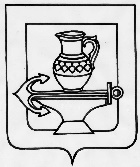 АДМИНИСТРАЦИЯ СЕЛЬСКОГО ПОСЕЛЕНИЯ БОРИНСКИЙ СЕЛЬСОВЕТ ЛИПЕЦКОГО МУНИЦИПАЛЬНОГО РАЙОНА ЛИПЕЦКОЙ ОБЛАСТИПОСТАНОВЛЕНИЕ16.09.2022г.                                                                                                               № 127О внесении изменений в муниципальную программу "Устойчивое развитие сельского поселения Боринский сельсовет на 2014-2024 годы", утвержденная постановлением администрации сельского поселения Боринский сельсовет Липецкого муниципального района от 01.12.2013 г. № 167  В связи с корректировкой фактических показателей за 2021г. и плановых показателей за 2022-2024 годы и планируемым предоставлением и распределением в 2022-2024 г.г. субсидий местным бюджетам, в целях обеспечения эффективного использования бюджетных и организационных ресурсов, в соответствии с постановлением администрации сельского поселения Боринский сельсовет Липецкого муниципального района Липецкой области от 19.08.2013 г. № 10 "Об утверждении Порядка разработки, реализации и проведения оценки эффективности муниципальных программ сельского поселения Боринский сельсовет Липецкого муниципального района Липецкой области",  руководствуясь Уставом сельского поселения Боринский сельсовет Липецкого муниципального района Липецкой области Российской Федерации, администрация сельского поселения Боринский сельсовет Липецкого муниципального района Липецкой областиПОСТАНОВЛЯЕТ:1. Внести в муниципальную программу "Устойчивое развитие сельского поселения Боринский сельсовет на 2014-2024 годы", утвержденную постановлением администрации сельского поселения Боринский сельсовет Липецкого муниципального района от 01.12.2013 г. № 167 (с изменениями от от 26.03.2014 № 41/1, от 26.05.2014 № 81, от 01.08.2014 № 126, от 06.04.2015 № 51, от 03.06.2015 № 83, от 16.02.2016 № 10, от 03.03.2016 № 12, от 21.11.2016 № 59, от 17.04.2017 № 12, от 25.09.2017 № 59,  от 24.10.2017 № 74, от 26.01.2018 № 5, от 06.04.2018 № 37, от 07.05.2018 № 42,  от 12.07.2018 № 65,  от 07.11.2018 № 116, от 04.12.2018 № 128, от 18.02.2019 № 11, от 09.10.2019 № 77, от 14.11.2019 № 92, от 12.03.2020 № 10, от 25.05.2020 № 35, от 18.06.2020 № 49, от 10.09.2020 № 87, от 17.03.2021 № 32, от 21.05.2021 № 54, от 10.09.2021 № 106, от 17.11.2021 № 152) следующие изменения:1) в паспорте муниципальной программы "Устойчивое развитие сельского поселения Боринский сельсовет на 2014-2024 годы" строку 8 «Объемы финансирования за счет средств местного бюджета всего, в том числе по годам реализации муниципальной программы » изложить в новой редакции:"".2) раздел 5 программы "Устойчивое развитие сельского поселения Боринский сельсовет на 2014-2024 годы" изложить в новой редакции:"Финансовое обеспечение реализации Программы в 2014-2024 годах планируется осуществлять за счет бюджетных ассигнований бюджета поселения в пределах предусмотренных лимитов финансирования.Общий объем финансирования Программы за весь период реализации составит 509928,637 тыс. руб., в том числе:- подпрограммы "Повышение уровня благоустройства на территории сельского поселения Боринский сельсовет в 2014-2024 годах" предположительно 165515,43 тыс. руб.;- подпрограммы "Развитие социальной сферы в сельском поселении Боринский сельсовет в 2014-2024 годах" предположительно 249053,77 тыс. руб.;- подпрограммы "Обеспечение безопасности человека на территории сельского поселения Боринский сельсовет в 2014-2024 годах" предположительно 2939,52 тыс. руб.;- подпрограммы "Создание системы эффективного муниципального управления в сельском поселении Боринский сельсовет на 2014-2024 годы" предположительно 92419,91 тыс. руб.".3) в паспорте подпрограммы «Повышение уровня благоустройства на территории сельского поселения Боринский сельсовет в 2014-2024 годах» строку 5 «Объемы финансирования за счёт средств местного бюджета всего, в том числе по годам реализации Подпрограммы» изложить в новой редакции:"".4) в подпрограмме «Повышение уровня благоустройства на территории сельского поселения Боринский сельсовет в 2014-2024 годах» раздел 5 «Обоснование объема финансовых ресурсов, необходимых для реализации Подпрограммы «Повышение уровня благоустройства на территории сельского поселения Боринский сельсовет на 2014-2024 годы» изложить в новой редакции:«Общий объем финансирования мероприятий Подпрограммы в 2014-2024 гг. предположительно составит всего 165515,43тыс.руб., в том числе:За счет средств федерального бюджета 41224,60 тыс.руб.За счет средств областного бюджета 8047,69 тыс.руб.За счет средств бюджета поселения 100816,70 тыс.руб.За счет внебюджетных источников 15426,44 тыс.руб.".5) раздел 4 в подпрограмме "Повышение уровня благоустройства на территории сельского поселения Боринский сельсовет на 2014-2024 годы" изложить в новой редакции:"Основное мероприятие 1 Подпрограммы 1 "Уличное освещение" включает в себя: установку энергосберегающих светильников, замену ламп на энергосберегающие, установку приборов включения - отключения с фотоэлементами и таймерами включения и отключения, опор линий электропередач.Основное мероприятие 2 Подпрограммы 1 "Организация и содержание мест захоронения, памятников" включает в себя: установка ограждений кладбищ, памятников, реконструкция и ремонт памятников: В.И.Ленину и Погибшим воинам и прочие мероприятия.Основное мероприятие 3 Подпрограммы 1 "Выполнение работ по озеленению территорий сельского поселения" включает в себя: посадку деревьев, кустарников, благоустройство клумб, опиловку старых, засохших деревьев и кустарников.Основное мероприятие 4 Подпрограммы 1 "Проведение мероприятий по благоустройству сельского поселения" включает в себя: приобретение контейнеров ТБО и урн для сбора мусора в общественных местах, строительство площадок для установки контейнеров ТБО, приобретение роторной косилки, запасных частей, авторезины и комплектующих для трактора, приобретение газонокосилок, кусторезов и минитрактора для благоустройства парка, сквера, установка ограждений парка, благоустройство территории по ул.С.Щедрина и Дзержинского(у здания администрации и Дома культуры) и прочие мероприятия.Основное мероприятие 5 подпрограммы 1 "Организация сбора и вывоза бытовых отходов и мусора" включает в себя ликвидацию несанкционированных свалок и вывоз мусора с территории сельского поселения Боринский сельсовет.Основное мероприятие 6 подпрограммы 1 "Организация мероприятий по благоустройству на условиях софинансирования из областного бюджета" включает в себя софинансирование мероприятий по благоустройству за счет ассигнований, выделенных из областного бюджета.Основное мероприятие 7 Подпрограммы 1 "Ограждение детских площадок" включает в себя: количество огражденных детских площадок, шт.Основное мероприятие 8 Подпрограммы 1 "Ограждение памятника летчикам в парке по ул.Луначарского в с.Боринское включает в себя: качественное ограждение памятника.Основное мероприятие 9 Подпрограммы 1 "Качественный ремонт площади по ул.Луначарского в с .Боринское "включает в себя: качественный ремонт площади, кв.м.Основное мероприятие 10 Подпрограммы 1 "Реконструкция площади по ул.Луначарского в с.Боринское" включает в себя: качественную реконструкцию площади, кв.м.Основное мероприятие 11 Подпрограммы 1 "Строительство хоккейной площадки по ул. Дзержинского" включает в себя: качественное строительство хоккейной площадки, кВ.м.Основное мероприятие 12 Подпрограммы 1 "Устранение мест захламления на территории сельского поселения Боринский сельсовет" включает в себя: качественное устранение мест захламления территории, Куб.м.Основное мероприятие 13 подпрограммы 1 "Приобретение цветочницы-Дуга", шт.Основное мероприятие 14 подпрограммы 1 "Приобретение лавочки-Сиена", шт.Основное мероприятие 15 подпрограммы 1 "Приобретение отвала бульдозерного ОГ-2.0 с гидроповоротом", шт.Основное мероприятие 16 подпрограммы 1 "Приобретение косилки роторной КРН-2.1",шт.Основное мероприятие 17 подпрограммы 1 "Приобретение травокосилок для содержания территории", шт.Основное мероприятие 18 подпрограммы 1 "Приобретение спортивного оборудования",шт.Основное мероприятие 19 подпрограммы 1 «Приобретение контейнеров для твердых коммунальных отходов», шт.;Основное мероприятие 20 подпрограммы 1 "Организация пешеходных коммуникаций ул.Ударников с.БоринскоеОсновное мероприятие 21 подпрограммы 1 "Обустройство зон спортивных площадок";Основное мероприятие 22 подпрограммы 1 "Организация освещения пешеходной дорожки ул.Ударников с.Боринское"Основное мероприятие 23 подпрограммы 1 "Капитальный ремонт спортивного стадиона по ул.Толстого в с.Боринское Липецкого муниципального района Липецкой области"Основное мероприятие 24 подпрограммы 1 "Обустройство и восстановление воинских захоронений, находящихся в государственной собственности (предоставление субсидий местным бюджетам на реализацию муниципальных программ в части организации благоустройства, ремонта и восстановления (реконструкции) воинских захоронений Великой Отечественной войны 1941-1945 годов"Основное мероприятие 25 подпрограммы 1 "Прочие расходы по благоустройству, отлов безнадзорных животных"Основное мероприятие 26 подпрограммы 1 "Организация пешеходных коммуникаций ул. Луначарского - ул. Советская с. Боринское Липецкого муниципального района"Основное мероприятие 27 подпрограммы 1 "Устройство тротуара от ул. Ленина до Дзержинского с. Боринское Липецкого муниципального района".6) в паспорте подпрограммы «Развитие социальной сферы в сельском поселении Боринский сельсовет в 2014-2024 годах» строку 5 «Объемы финансирования за счёт средств местного бюджета всего, в том числе по годам реализации Подпрограммы » изложить в новой редакции:"".7) в подпрограмме «Развитие социальной сферы в сельском поселении Боринский сельсовет в 2014-2024 годах» раздел 5 «Обоснование объема финансовых ресурсов, необходимых для реализации Подпрограммы «Развитие социальной сферы в сельском поселении Боринский сельсовет в 2014-2024 годах» изложить в новой редакции:"Общий объем финансирования мероприятий Подпрограммы в 2014-2024 гг. предположительно составит всего 249053,77тыс.руб., в том числе:За счет средств федерального бюджета 0,00тыс.руб.За счет средств областного бюджета 112226,90 тыс.руб.За счет средств бюджета поселения 136343,87тыс.руб.За счет внебюджетных источников 483,0тыс.руб.".8) в паспорте подпрограммы «Обеспечение безопасности человека на территории сельского поселения Боринский сельсовет в 2014-2024 годах» строку 5 «Объемы финансирования за счёт средств местного бюджета всего, в том числе по годам реализации Подпрограммы » изложить в новой редакции:"".9) в подпрограмме «Обеспечение безопасности человека на территории сельского поселения Боринский сельсовет в 2014-2024 годах» раздел 5 «Обоснование объема финансовых ресурсов, необходимых для реализации Подпрограммы «Обеспечение безопасности человека на территории сельского поселения Боринский сельсовет в 2014-2024 годах» изложить в новой редакции:"Общий объем финансирования мероприятий Подпрограммы в 2014-2024 гг. предположительно составит всего 2939,52тыс.руб., в том числе:За счет средств федерального бюджета 0,00тыс.руб.За счет средств областного бюджета 0,00тыс.руб.За счет средств бюджета поселения 2854,62тыс.руб.За счет внебюджетных источников 84,9тыс.руб.".10) в паспорте подпрограммы «Создание системы эффективного муниципального управления в сельском поселении Боринский сельсовет на 2014-2024 годы» строку 5 «Объемы финансирования за счёт средств местного бюджета всего, в том числе по годам реализации Подпрограммы » изложить в новой редакции:"".11) в подпрограмме «Создание системы эффективного муниципального управления в сельском поселении Боринский сельсовет на 2014-2024 годы» раздел 5 «Обоснование объема финансовых ресурсов, необходимых для реализации Подпрограммы «Создание системы эффективного муниципального управления в сельском поселении Боринский сельсовет на 2014-2024 годы» изложить в новой редакции:"Общий объем финансирования мероприятий Подпрограммы в 2014-2024 гг. предположительно составит всего 92419,91тыс.руб., в том числе:За счет средств федерального бюджета 0,00тыс.руб.За счет средств областного бюджета 1051,32,00тыс.руб.За счет средств бюджета поселения 91288,59тыс.руб.За счет внебюджетных источников 80,0 тыс.руб.".12) раздел 4 в подпрограмме " Создание системы эффективного муниципального управления в сельском поселении Боринский сельсовет на 2014-2024 годы " изложить в новой редакции:"Основное мероприятие 1 подпрограммы 4 Повышение квалификации муниципальных служащих органов местного самоуправленияОсновное мероприятие 2 подпрограммы 4 Приобретение услуг по сопровождению сетевого программного обеспечения электронного ведения похозяйственного учетаОсновное мероприятие 3 подпрограммы 4 Приобретение информационных услуг с использованием информационно-правовых системОсновное мероприятие 4 подпрограммы 4 Совершенствование системы управления муниципальным имуществом и земельными участками сельского поселенияОсновное мероприятие 4.1 подпрограммы 4 Подготовка карт-планов для формирования границ территориальных зон сельского поселенияОсновное мероприятие 5 подпрограммы 4 Расходы на содержание главы сельского поселенияОсновное мероприятие 6 подпрограммы 4 Расходы на содержание работников органов местного самоуправления Боринского сельского поселенияОсновное мероприятие 7 подпрограммы 4 Социальная поддержка отдельных категорий гражданОсновное мероприятие 8 подпрограммы 4 Межбюджетные трансферты муниципальному району на передачу полномочий по вопросам местного значенияОсновное мероприятие 8 подпрограммы 4 Межбюджетные трансферты муниципальному району на передачу полномочий по вопросам местного значенияОсновное мероприятие 9 подпрограммы 4 Другие общегосударственные вопросыОсновное мероприятие 10 подпрограммы 4 Подготовка и внесение изменений в генеральные планы, правила землепользования и застройки городских и сельских поселений и документацию по планировке территорий городских округов, городских и сельских поселений Липецкой области".13) приложение 5 к муниципальной программе «Устойчивое развитие сельского поселения Боринский сельсовет на 2014-2024 годы» изложить в новой редакции:"Приложение 5 к муниципальной программе «Устойчивое развитие сельского поселения Боринский сельсовет на 2014-2024 годыРесурсное обеспечение реализации муниципальной программы "Устойчивое развитие сельского поселения Боринский сельсовет на 2014-2024 годы" за счет средств бюджета сельского поселения14) Приложение 6 к муниципальной программе "Устойчивое развитие сельского поселения Боринский сельсовет на 2014-2024 годы" изложить в новой редакции:2. Разместить настоящее постановление на официальном сайте администрации сельского поселения Боринский сельсовет Липецкого муниципального района в информационно-телекоммуникационной сети "Интернет".3.  Настоящее постановление вступает в силу со дня официального обнародования.И.о главы сельского поселенияБоринский сельсоветЛипецкого муниципального района Н.С.БунееваОбъемы финансирования за счет средств местного бюджета всего, в том числе по годам реализации муниципальной программыОбъемы финансирования составляют расходы, связанные с реализацией мероприятий, финансируемых за счет средств местного бюджета поселения всего 509928,637 тыс. руб., из них:2014 год - 8129,9 тыс. руб.;2015 год - 21193,9 тыс. руб.;2016 год - 25868,78 тыс. руб.;2017 год -23140,6 тыс. руб.;2018 год – 30736,9 тыс. руб.;2019 год –78127,10 тыс. руб.;2020 год -108097,73 тыс. руб.;2021 год- 44579,80тыс.руб.2022год-57227,47тыс.руб.2023 год- 84710,91тыс.руб.2024 год- 28115,54тыс.руб.Объемы финансирования программы ежегодно уточняются при формировании местного бюджета поселения на очередной финансовый год и плановый периодОбъемы финансирования за счёт средств местного бюджета всего, в том числе по годам реализации ПодпрограммыОбъемы финансирования, связанные с реализацией Подпрограммы, финансируемые за счет средств местного бюджета поселения предположительно составят всего 165515,43 тыс. руб., из них:2014 год – 4066,8 тыс. руб.;2015 год – 9911,4 тыс. руб.;2016 год – 11491,58 тыс. руб.;2017 год – 10758,5 тыс. руб.;2018 год – 12751,4 тыс. руб.;2019 год – 10891,80 тыс. руб.;2020 год – 7528,449тыс.руб.;2021 год – 8531,80 тыс. руб.;2022 год – 15529,00 тыс. руб.;2023 год – 65324,32 тыс. руб.;2024 год – 8730,39 тыс. руб.Объемы финансирования Подпрограммы ежегодно уточняются при формировании местного бюджета поселения на очередной финансовый год и плановый периодОбъемы финансирования за счёт средств местного бюджета всего, в том числе по годам реализации ПодпрограммыОбъемы финансирования, связанные с реализацией Подпрограммы, финансируемые за счет средств местного бюджета поселения предположительно составят всего 249053,77 тыс. руб., из них:2014 год – 3239,80 тыс. руб.;2015 год – 3733,00 тыс. руб.;2016 год – 5321,00 тыс. руб.;2017 год – 4608,30 тыс. руб.;2018 год – 10749,20 тыс. руб.;2019 год – 59165,10 тыс. руб.;2020 год – 91874,87тыс.руб.;2021 год – 23428,8 тыс. руб.;2022 год – 27589,30 тыс. руб.;2023 год – 9672,20 тыс. руб.;2024 год – 9672,02 тыс. руб.Объемы финансирования Подпрограммы ежегодно уточняются при формировании местного бюджета поселения на очередной финансовый год и плановый периодОбъемы финансирования за счёт средств местного бюджета всего, в том числе по годам реализации ПодпрограммыОбъемы финансирования, связанные с реализацией Подпрограммы, финансируемые за счет средств местного бюджета поселения предположительно составят всего 2939,52 тыс. руб., из них:2014 год – 96,00 тыс. руб.;2015 год – 82,40 тыс. руб.;2016 год – 526,60 тыс. руб.;2017 год – 87,9 тыс. руб.;2018 год – 0,00 тыс. руб.;2019 год – 36,00 тыс. руб.;2020 год – 273,12тыс.руб.;2021 год – 881,5 тыс. руб.;2022 год – 268,00 тыс. руб.;2023 год – 344,00 тыс. руб.;2024 год – 344,00 тыс. руб.Объемы финансирования Подпрограммы ежегодно уточняются при формировании местного бюджета поселения на очередной финансовый год и плановый периодОбъемы финансирования за счёт средств местного бюджета всего, в том числе по годам реализации ПодпрограммыОбъемы финансирования, связанные с реализацией Подпрограммы, финансируемые за счет средств местного бюджета поселения предположительно составят всего 92419,91 тыс. руб., из них:2014 год – 727,30 тыс. руб.;2015 год – 7467,10 тыс. руб.;2016 год – 8529,60 тыс. руб.;2017 год – 7685,90 тыс. руб.;2018 год – 7236,30 тыс. руб.;2019 год – 8034,20 тыс. руб.;2020 год – 8421,30тыс.руб.;2021 год – 11737,7 тыс. руб.;2022 год – 13841,17 тыс. руб.;2023 год – 9370,39 тыс. руб.;2024 год – 9368,95 тыс. руб.Объемы финансирования Подпрограммы ежегодно уточняются при формировании местного бюджета поселения на очередной финансовый год и плановый период№п/пНаименование подпрограмм, основных мероприятийОтветственныйисполнительКод бюджетной классификацииКод бюджетной классификацииКод бюджетной классификацииРасходы (тыс. руб.)Расходы (тыс. руб.)Расходы (тыс. руб.)Расходы (тыс. руб.)Расходы (тыс. руб.)Расходы (тыс. руб.)Расходы (тыс. руб.)Расходы (тыс. руб.)Расходы (тыс. руб.)Расходы (тыс. руб.)Расходы (тыс. руб.)Расходы (тыс. руб.)№п/пНаименование подпрограмм, основных мероприятийОтветственныйисполнительГРБСРзПрЦсрВСЕГО:2014г.2015г.2016г.2017г.2018г.2019г.2020г.2021г.2022г.2023г.2024г.123456789101112131415161718Программа "УстойчивоеразвитиесельскогопоселенияБоринскийсельсоветна 2014-2024годы"Ответственныйисполнитель Администрация сельского поселения Боринский сельсовет901000001 000 0000509928,638 129,9021 193,9025868,7823140,6030 736,9078 127,10108 097,7344579,8057227,4784710,9128 115,541.Подпрограмма 1 "Повышениеуровня благоустройствана территории сельскогопоселенияБоринскийсельсовет в2014-2024годах"Ответствен ныйисполнитель Администрация сельского поселенияБоринский сельсовет9010000011 00 0000165 515,434 066,8009 911,40011 491,58010 758,50012 751,40010 891,8007 528,4498 531,80015 529,00065 324,3158 730,3901.1Основное мероприятие1подпрограммы 1 Уличноеосвещение территорий населенныхпунктовсельскогопоселенияХХХХХХХХХХХХХХХХ40 327,371 936,002 137,001 747,404 014,705 902,8006 937,202 918,371 833,904 900,004 000,004 000,001.2Основное мероприятие 2 подпрограммы 1 . Организация и содержание мест захоронения, памятниковХХХХХХХХ ХХХХХХХХ6 063,34880,801 395,20325,10551,00333,000227,10167,94613,20600,00600,00370,001.3Основное мероприятие 3 подпрограммы 1. Озеленение, благоустройство территории населенныхпунктовсельскогопоселенияХХХХХХХХ ХХХХХХХХ579,100,000,0020,0017,3031,70038,1012,50136,5023,00150,00150,001.4Основное мероприятие 4 подпрограммы 1 . Проведение мероприятий по благоустройству БоринскогосельскогопоселенияХХХХХХХХ ХХХХХХХХ48178,031 150,005 118,407 047,905 440,704 537,5403 240,002 551,924 823,007 746,003 762,182 760,391.5Основное мероприятие 5 подпрограммы 1 Организациясбора и вывоза бытовыхотходов и мусораХХХХХХХХ ХХХХХХХХ7 858,750,000,00514,80734,80343,400449,40191,151 125,201 900,001 300,001 300,001.6Основное мероприятие 6 подпрограммы 1 Организация мероприятий по благоустройствуна условиях софинансированияиз областного бюджетаХХХХХХХХ ХХХХХХХХ157,600,00133,000,0024,6000,000,000,000,000,000,001.7Основное мероприятие 7 подпрограммы 1.Ограждениедетских площадокХХХХХХХХ ХХХХХХХХ100,00100,000,000,000,000,0000,000,000,000,000,000,001.8Основное мероприятие 8 подпрограммы 1.Ограждение памятникалетчикам впарке по ул.Луначарского с. БоринскоеХХХХХХХХ ХХХХХХХХ179,000,00179,000,000,000,0000,000,000,000,000,000,001.9Основное мероприятие 9 подпрограммы 1.Капитальный ремонтплощади по ул.Луначарскогов с. БоринскоеХХХХХХХХ ХХХХХХХХ1 081,800,001 081,800,000,000,0000,000,000,000,000,000,001.10Основное мероприятие 10 подпрограммы 1 Реконструкция площади по ул.Луначарского в с.БоринскоеХХХХХХХХХХХХХХХХ978,950,000,00978,950,000,0000,000,000,000,000,000,001.11Основное мероприятие 11 подпрограммы 1 Строительство хоккейнойплощадки по ул.ДзержинскогоХХХХХХХХ ХХХХХХХХ574,730,000,00574,730,000,0000,000,000,000,000,000,001.12Основное мероприятие 12 подпрограммы 1 Устранение мест захламления на территориисельскогопоселенияБоринскийсельсоветХХХХХХХХ ХХХХХХХХ149,700,000,00149,700,000,0000,000,000,000,000,000,001.13Основное мероприятие 13 подпрограммы 1 Приобретение цветочницы-ДугаХХХХХХХХ ХХХХХХХХ211,230,000,000,000,00211,2300,000,000,000,000,000,001.14Основное мероприятие 14 подпрограммы 1 Приобретение лавочки-СиенаХХХХХХХХ ХХХХХХХХ7,000,000,000,000,007,0000,000,000,000,000,000,001.15Основное мероприятие 15 подпрограммы 1 ПриобретениеотвалабульдозерногоОГ-2.0 с гидроповоротомХХХХХХХХ ХХХХХХХХ0,000,000,000,000,000,0000,000,000,000,000,000,001.16Основное мероприятие 16 подпрограммы 1 Приобретение косилки роторной КРН-2.1ХХХХХХХХ ХХХХХХХХ98,500,000,000,000,0098,5000,000,000,000,000,000,001.17Основное мероприятие 17 подпрограммы 1 «Приобретение травокосилок для содержания территории»ХХХХХХХХ ХХХХХХХХ260,770,000,000,000,00260,7700,000,000,000,000,000,001.18Основное мероприятие 18 подпрограммы 1 «Приобретение спортивного оборудования»ХХХХХХХХХХХХХХХХ900,900,000,000,000,00900,9000,000,000,000,000,000,001.19Основное мероприятие 19 подпрограммы 1 «Приобретение контейнеров для твердых коммунальных отходов»ХХХХХХХХ ХХХХХХХХ99,960,000,000,000,0099,9600,000,000,000,000,000,001.20Основное мероприятие 20 подпрограммы 1 "Организация пешеходных коммуникаций ул.Ударников с.Боринское"ХХХХХХХХ ХХХХХХХХ1 678,140,000,000,000,000,0000,001 678,140,000,000,000,001.21Основное мероприятие 21 подпрограммы 1 "Обустройство зон спортивных площадок"ХХХХХХХХ ХХХХХХХХ8,430,000,000,000,000,0000,008,430,000,000,000,001.22Основное мероприятие 22 подпрограммы 1 "Организация освещения пешеходнойдорожкиул.Ударников с.Боринское"ХХХХХХХХ ХХХХХХХХ0,000,000,000,000,000,000,000,000,000,000,000,001.23Основное мероприятие 23 подпрограммы 1 "Капитальныйремонтспортивногостадиона по ул.Толстого в с.Боринское Липецкого муниципального района Липецкой области"ХХХХХХХХ ХХХХХХХХ51041,380,000,000,000,000,000,000,000,000,0051 041,380,001.24Основное мероприятие 24 подпрограммы 1 "Обустройство и восстановление воинских захоронений, находящихся в государственной собственности (предоставление субсидий местным бюджетам на реализацию муниципальных программ в части организации благоустройства, ремонта и восстановления (реконструкции) воинскихзахороненийВеликой Отечественнойвойны1941-1945 годов"ХХХХХХХХ ХХХХХХХХ310,000,000,000,000,000,000,000,000,00160,000,00150,001.25Основное мероприятие 25 подпрограммы 1 "Прочие расходыпоблагоустройству, отловбезнадзорных животных"ХХХХХХХХ ХХХХХХХХ200,000,000,000,000,000,000,000,000,00200,000,000,001.26Основное мероприятие 26 подпрограммы 1 "Организация пешеходных коммуникаций ул. Луначарского - ул. Советская с. БоринскоеЛипецкого муниципального района"ХХХХХХХХ ХХХХХХХХ2 797,440,000,000,000,000,000,000,000,000,002 797,440,001.27Основное мероприятие 27 подпрограммы 1 "Устройствотротуара от ул. Ленина до Дзержинского с. БоринскоеЛипецкого муниципального района"ХХХХХХХХ ХХХХХХХХ1 673,310,000,000,000,000,000,000,000,000,001 673,310,002.Подпрограмма 2 "Развитиесоциальнойсферы в сельском поселенииБоринскийсельсовет в2014-2024 годах"Ответственныйисполнитель Администрация сельского поселенияБоринскийсельсовет9010000012 00 00000249053,773 239,803 733,005 321,004 608,3010 749,2059 165,1091 874,8723 428,8027 589,309 672,209 672,202.1Основное мероприятие 1 подпрограммы 2 РазвитиекультурысельскогопоселенияБоринскийсельсовет, в т.ч.ХХХХХХХ ХХХХХХХХ78 392,783 199,703 700,005 247,604 313,104 486,304 511,404 080,687 277,3026 876,707 350,007 350,00Ремонт здания Центра культуры2 335,50454,100,001 881,400,000,000,000,000,000,000,000,002.2Основное мероприятие 2 подпрограммы 2 Строительство центра культурного развития по ул.Линейная в с.Боринское Липецкого районаХХХХХХХХ ХХХХХХХХ136 850,820,000,000,000,002 520,2053 522,1080 808,520,000,000,000,002.2.1Основное мероприятие 3 подпрограммы 2 Расходы наоплату проектно-сметной документации и предстроительных работ по строительствуЦентра культурного развития в сельских поселенияхХХХХХХХХ ХХХХХХХХ7 224,640,000,000,000,003 653,901 014,402 556,340,000,000,000,002.2.2Основное мероприятие 4 подпрограммы 2 Расходы на материально-техническуюбазу (МТБ)построенныхдомов культуры - Центракультурногоразвития всельскихпоселенияхХХХХХХХХ ХХХХХХХХ0,000,000,000,000,000,000,004 411,2516 113,10612,602 222,202 222,202.3Основное мероприятие 3 подпрограммы 2 Развитиефизическойкультуры испорта всельском поселенииХХХХХХХХХХХХХХХХ1 004,1840,1033,0073,40295,2088,80117,2018,0838,40100,00100,00100,003.Подпрограмма 3 "Обеспечение безопасности человека на территориисельскогопоселенияБоринскийсельсовет в 2014-2024годах"Ответственныйисполнитель АдминистрациясельскогопоселенияБоринский сельсовет9010000013 00 000002 939,5296,0082,40526,6087,900,0036,00273,12881,50268,00344,00344,003.1Основное мероприятие 1 подпрограммы 3 Пожарная безопасность на территориисельскогопоселенияХХХХХХХХ ХХХХХХХХ894,7973,6082,4013,2087,900,000,0044,1969,50124,00200,00200,003.2Основное мероприятие 2 подпрограммы 3 Количество мест массового пребываниялюдей идругих мест возможного совершения противоправных, террористическихи экстремистских действий, оборудованных системами видеонаблюденияХХХХХХХХ ХХХХХХХХ1 364,7322,400,00513,400,000,0036,00228,93132,00144,00144,00144,003.3Основное мероприятие 3 подпрограммы 3 Автоматизированнаясистемаоповещенияна территории сельскогопоселенияХХХХХХХХ ХХХХХХХХ680,000,000,000,000,000,000,000,00680,000,000,000,004.Подпрограмма 4 "Созданиесистемы эффективного муниципального управления в сельскомпоселенииБоринскийсельсовет на2014-2024 годы"Ответственный исполнитель Администрациясельскогопоселения Боринскийсельсовет9010000014 00 0000092 419,91727,307 467,108 529,607 685,907 236,308 034,208 421,3011 737,7013 841,179 370,399 368,954.1Основное мероприятие 1 подпрограммы 4 Повышение квалификации муниципальных служащихорганов местного самоуправленияХХХХХХХХ ХХХХХХХХ167,6042,5022,008,0022,0025,000,0012,100,0012,0012,0012,004.2Основное мероприятие 2 подпрограммы 4 Приобретениеуслуг по сопровождению сетевого программного обеспечения электронноговедения похозяйственного учетаХХХХХХХХХХХХХХХХ177,3027,2015,7012,5043,4013,0013,500,0013,0013,0013,0013,004.3Основное мероприятие 3 подпрограммы 4 Приобретение информационных услуг с использованием информационно-правовых системХХХХХХХХ ХХХХХХХХ831,66129,6090,0097,5092,0067,00107,6052,5645,4050,0050,0050,004.4Основное мероприятие 4 подпрограммы 4 Совершенствованиесистемыуправления муниципальным имуществом и земельными участкамисельскогопоселения, В т.ч.ХХХХХХХХХХХХХХХХ3 370,47528,00588,80552,40498,60100,20379,10207,47135,9060,00160,00160,004.4.1Подготовка карт-планов для формированияграниц территориальныхзон сельского поселенияХХХХХХХХХХХХХХХХ80,000,000,000,000,000,0080,000,000,000,000,000,004.5Основное мероприятие 5 подпрограммы 4 Расходы на содержание главы сельского поселенияХХХХХХХХ ХХХХХХХХ9 903,220,00759,70779,20893,501 006,40946,70995,021 242,701 213,401 033,301 033,304.6Основное мероприятие 6 подпрограммы 4 Расходы на содержание работниковорганов местного самоуправления БоринскогосельскогопоселенияХХХХХХХХ ХХХХХХХХ65 255,770,005 004,305 321,905 528,105 420,005 649,906 022,777 825,209 921,207 281,207 281,204.7Основное мероприятие 7 подпрограммы 4 Социальная поддержкаотдельныхкатегорий гражданХХХХХХХХ ХХХХХХХХ2 122,580,00150,00133,80133,80133,80157,90272,68272,70322,50272,70272,704.8Основное мероприятие 8 подпрограммы 4 Межбюджетные трансферты муниципальному району напередачуполномочий по вопросамместногозначенияХХХХХХХХ ХХХХХХХХ2 004,950,00176,40104,30120,60172,80245,20291,91354,00344,8098,1996,754.9Основное мероприятие 9 подпрограммы 4 Другие общегосударственные вопросыХХХХХХХХ ХХХХХХХХ7 508,090,00660,201 520,00353,90298,10454,30566,791 848,80906,00450,00450,004.10Основное мероприятие 10 подпрограммы 4 Подготовка и внесение изменений в генеральные планы, правила землепользования и застройки городских и сельских поселений и документацию по планировке территорий городских округов, городских и сельских поселений Липецкой областиХХХХХХХХ ХХХХХХХХ998,270,000,000,000,000,000,000,000,00998,270,000,00Прогнозная оценка расходов по источникам ресурсного обеспечения на реализацию муниципальной программы "Устойчивое развитие сельского поселения Боринский сельсовет на 2014-2024 годы"Прогнозная оценка расходов по источникам ресурсного обеспечения на реализацию муниципальной программы "Устойчивое развитие сельского поселения Боринский сельсовет на 2014-2024 годы"Прогнозная оценка расходов по источникам ресурсного обеспечения на реализацию муниципальной программы "Устойчивое развитие сельского поселения Боринский сельсовет на 2014-2024 годы"Прогнозная оценка расходов по источникам ресурсного обеспечения на реализацию муниципальной программы "Устойчивое развитие сельского поселения Боринский сельсовет на 2014-2024 годы"Прогнозная оценка расходов по источникам ресурсного обеспечения на реализацию муниципальной программы "Устойчивое развитие сельского поселения Боринский сельсовет на 2014-2024 годы"Прогнозная оценка расходов по источникам ресурсного обеспечения на реализацию муниципальной программы "Устойчивое развитие сельского поселения Боринский сельсовет на 2014-2024 годы"Прогнозная оценка расходов по источникам ресурсного обеспечения на реализацию муниципальной программы "Устойчивое развитие сельского поселения Боринский сельсовет на 2014-2024 годы"Прогнозная оценка расходов по источникам ресурсного обеспечения на реализацию муниципальной программы "Устойчивое развитие сельского поселения Боринский сельсовет на 2014-2024 годы"Прогнозная оценка расходов по источникам ресурсного обеспечения на реализацию муниципальной программы "Устойчивое развитие сельского поселения Боринский сельсовет на 2014-2024 годы"Прогнозная оценка расходов по источникам ресурсного обеспечения на реализацию муниципальной программы "Устойчивое развитие сельского поселения Боринский сельсовет на 2014-2024 годы"Прогнозная оценка расходов по источникам ресурсного обеспечения на реализацию муниципальной программы "Устойчивое развитие сельского поселения Боринский сельсовет на 2014-2024 годы"Прогнозная оценка расходов по источникам ресурсного обеспечения на реализацию муниципальной программы "Устойчивое развитие сельского поселения Боринский сельсовет на 2014-2024 годы"Прогнозная оценка расходов по источникам ресурсного обеспечения на реализацию муниципальной программы "Устойчивое развитие сельского поселения Боринский сельсовет на 2014-2024 годы"Прогнозная оценка расходов по источникам ресурсного обеспечения на реализацию муниципальной программы "Устойчивое развитие сельского поселения Боринский сельсовет на 2014-2024 годы"Прогнозная оценка расходов по источникам ресурсного обеспечения на реализацию муниципальной программы "Устойчивое развитие сельского поселения Боринский сельсовет на 2014-2024 годы"№ п/пНаименование подпрограммИсточники ресурсного обеспеченияРасходы(тыс.руб.)Расходы(тыс.руб.)Расходы(тыс.руб.)Расходы(тыс.руб.)Расходы(тыс.руб.)Расходы(тыс.руб.)Расходы(тыс.руб.)Расходы(тыс.руб.)Расходы(тыс.руб.)Расходы(тыс.руб.)Расходы(тыс.руб.)Расходы(тыс.руб.)№ п/пНаименование подпрограммИсточники ресурсного обеспеченияВсего2014 год2015 год2016 год2017 год2018 год2019 год2020 год2021 год2022 год2023 год2024год1234567891011121314151Муниципальная программа "Устойчивое развитие сельского поселения Боринский сельсовет на 2014-2024 годы"Всего509 928,6378 129,9021 193,9025 868,7823 140,6030 736,9078 127,10108 097,7444 579,8057 227,4784 710,9128 115,541Муниципальная программа "Устойчивое развитие сельского поселения Боринский сельсовет на 2014-2024 годы"федеральный бюджет41 224,60------850,00--40 374,60-1Муниципальная программа "Устойчивое развитие сельского поселения Боринский сельсовет на 2014-2024 годы"областной бюджет121 325,92490,201 205,701 703,381 121,103 219,7341 667,0064 010,10-1 663,624 125,082 120,001Муниципальная программа "Устойчивое развитие сельского поселения Боринский сельсовет на 2014-2024 годы"бюджет поселения331 303,787 639,7019 988,2024 165,4022 019,5027 127,0436 460,1042 581,1443 539,0054 371,8527 416,3225 995,541Муниципальная программа "Устойчивое развитие сельского поселения Боринский сельсовет на 2014-2024 годы"средства внебюджетных источников16 074,34----390,13-656,501 040,801 192,0012 794,91-2Подпрограмма 1 "Повышение уровня благоустройства на территории сельского поселения Боринский сельсовет в 2014-2024 годах"Всего165 515,434 066,809 911,4011 491,5810 758,5012 751,4010 891,807 528,458 531,8015 529,0065 324,328 730,392Подпрограмма 1 "Повышение уровня благоустройства на территории сельского поселения Боринский сельсовет в 2014-2024 годах"федеральный бюджет41 224,60------850,00--40 374,60-2Подпрограмма 1 "Повышение уровня благоустройства на территории сельского поселения Боринский сельсовет в 2014-2024 годах"областной бюджет8 047,69100,001 200,001 703,381 121,101 203,53-330,60-144,002 125,08120,002Подпрограмма 1 "Повышение уровня благоустройства на территории сельского поселения Боринский сельсовет в 2014-2024 годах"бюджет поселения100 816,703 966,808 711,409 788,209 637,4011 157,7410 891,805 963,557 866,7014 193,0010 029,738 610,392Подпрограмма 1 "Повышение уровня благоустройства на территории сельского поселения Боринский сельсовет в 2014-2024 годах"средства внебюджетных источников15 426,44390,13384,30665,101 192,0012 794,91-3Подпрограмма 2 "Развитие социальной сферы в сельском поселении Боринский сельсовет в 2014-2024 годах"Всего249 053,773 239,803 733,005 321,004 608,3010 749,2059 165,1091 874,8723 428,8027 589,309 672,209 672,203Подпрограмма 2 "Развитие социальной сферы в сельском поселении Боринский сельсовет в 2014-2024 годах"федеральный бюджет------------3Подпрограмма 2 "Развитие социальной сферы в сельском поселении Боринский сельсовет в 2014-2024 годах"областной бюджет112 226,90312,90---2 016,2041 667,0063 679,50-551,302 000,002 000,003Подпрограмма 2 "Развитие социальной сферы в сельском поселении Боринский сельсовет в 2014-2024 годах"бюджет поселения136 343,872 926,903 733,005 321,004 608,308 733,0017 498,1028 063,0723 078,1027 038,007 672,207 672,203Подпрограмма 2 "Развитие социальной сферы в сельском поселении Боринский сельсовет в 2014-2024 годах"средства внебюджетных источников483,00------132,30350,70---4Подпрограмма 3 "Обеспечение безопасности человека на территории сельского поселения Боринский сельсовет в 2014-2024 годах"Всего2 939,5296,0082,40526,6087,90-36,00273,12881,50268,00344,00344,004Подпрограмма 3 "Обеспечение безопасности человека на территории сельского поселения Боринский сельсовет в 2014-2024 годах"федеральный бюджет------------4Подпрограмма 3 "Обеспечение безопасности человека на территории сельского поселения Боринский сельсовет в 2014-2024 годах"областной бюджет------------4Подпрограмма 3 "Обеспечение безопасности человека на территории сельского поселения Боринский сельсовет в 2014-2024 годах"бюджет поселения2 854,6296,0082,40526,6087,90-36,00188,22881,50268,00344,00344,004Подпрограмма 3 "Обеспечение безопасности человека на территории сельского поселения Боринский сельсовет в 2014-2024 годах"средства внебюджетных источников84,90------84,90----5Подпрограмма 4 "Создание системы эффективного муниципального управления в сельском поселении Боринский сельсовет на 2014-2024 годы"Всего92 419,91727,307 467,108 529,607 685,907 236,308 034,208 421,3011 737,7013 841,179 370,399 368,955Подпрограмма 4 "Создание системы эффективного муниципального управления в сельском поселении Боринский сельсовет на 2014-2024 годы"федеральный бюджет------------5Подпрограмма 4 "Создание системы эффективного муниципального управления в сельском поселении Боринский сельсовет на 2014-2024 годы"областной бюджет1 051,3277,305,70------968,32--5Подпрограмма 4 "Создание системы эффективного муниципального управления в сельском поселении Боринский сельсовет на 2014-2024 годы"бюджет поселения91 288,59650,007 461,408 529,607 685,907 236,308 034,208 366,3011 712,7012 872,859 370,399 368,955Подпрограмма 4 "Создание системы эффективного муниципального управления в сельском поселении Боринский сельсовет на 2014-2024 годы"средства внебюджетных источников80,00------55,0025,00---